Прилог 3. Тренд извештајTrend ReportMedical Devices Vigilance System (MEDDEV 2.12/1 rev 8) Подношење овог извештаја не представља закључак произвођача, односно овлашћеног представника или Агенције да је садржај овог извештаја потпун или тачан, да је наведено медицинско средство неисправно на било који начин, односно да је медицинско средство изазвало или допринело наводној смрти или погоршању стања здравља било ког лица. / Submission of this report does not, in itself, represent a conclusion by the manufacturer and/or authorized representative or the National Competent Authority that the content of this report is complete or accurate, that the medical device(s) listed failed in any manner and/or that the medical device(s) caused or contributed to the alleged death or deterioration in the state of the health of any person.Потврђујем да су информације које су изнете тачне по мом најбољем сазнању./ I affirm that the information given above is correct to the best of my knowledge.Име/Name:                                                     Град/City:                                       Датум/Date:1. Административне информације1. Административне информацијеПрималац/Recipient:Агенција за лекове и медицинска средства СрбијеВојводе Степе 458БеоградПрималац/Recipient:Агенција за лекове и медицинска средства СрбијеВојводе Степе 458БеоградДатум пријављивања/Date of this report:Датум пријављивања/Date of this report:Референтни број додељен од произвођача/Reference number assigned by the manufacturer:Референтни број додељен од произвођача/Reference number assigned by the manufacturer:Референтни број додељен од Агенције/Reference number assigned by NCA:Референтни број додељен од Агенције/Reference number assigned by NCA:Тип извештаја/Type of report: почетни тренд извештај/Trend Initial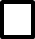  пратећи  тренд извештај/Trend Follow up завршни  тренд извештај/Trend FinalТип извештаја/Type of report: почетни тренд извештај/Trend Initial пратећи  тренд извештај/Trend Follow up завршни  тренд извештај/Trend FinalДа ли инцидент/тренд представља озбиљну претњу по јаво здравље?/Do these incidents/trend represent a serious public health threat? да/Yes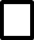  не/NoДа ли инцидент/тренд представља озбиљну претњу по јаво здравље?/Do these incidents/trend represent a serious public health threat? да/Yes не/NoДруги надлежни органи којима је овај извештај послат/Identify to what other NCAs this report was also sent:Други надлежни органи којима је овај извештај послат/Identify to what other NCAs this report was also sent:2. Информације о подносиоцу извештаја/Information on submitter of the report:2. Информације о подносиоцу извештаја/Information on submitter of the report: произвођач/manufacturer овлашћени представник произвођача/authorized representative in the Republic of Serbia друго (идентификовати улогу)/others (identify the role): произвођач/manufacturer овлашћени представник произвођача/authorized representative in the Republic of Serbia друго (идентификовати улогу)/others (identify the role):3.  Информације о произвођачу/Manufacturer information3.  Информације о произвођачу/Manufacturer informationНазив/Name:Назив/Name:Лице одговорно за вигиланцу/ Name of Contact Point for vigilance:Лице одговорно за вигиланцу/ Name of Contact Point for vigilance:Адреса/Address:Адреса/Address:Поштански код/Postal code:Град/City:Телефон/Phone:Факс/Fax:E-mail:Држава/Country:4. Информације о овлашћеном представнику/Authorized Representative information in the Republic of Serbia4. Информације о овлашћеном представнику/Authorized Representative information in the Republic of SerbiaНазив/Name:Назив/Name:Лице одговорно за вигиланцу/ Name of Contact Point for vigilance:Лице одговорно за вигиланцу/ Name of Contact Point for vigilance:Адреса/Adress:Адреса/Adress:Поштански код/Postal code:Град/City:Телефон/Phone:Факс/Fax:E-mail:Држава/Country:5. Информације о другом подносиоцу извештаја/Submitter’s information (if different from section 3 or 4)5. Информације о другом подносиоцу извештаја/Submitter’s information (if different from section 3 or 4)Назив/Name:Назив/Name:Контакт лице/ Contact Point:Контакт лице/ Contact Point:Адреса/Adress:Адреса/Adress:Поштански код/Postal code:Град/City:Телефон/Phone:Факс/Fax:E-mail:Држава/Country:6. Информације о медицинском средству/Medical device information6. Информације о медицинском средству/Medical device information6. Информације о медицинском средству/Medical device informationКласа медицинског средства / Medical device risk class:   Класа медицинског средства / Medical device risk class:   Класа медицинског средства / Medical device risk class:   Номенкалатурни систем/Nomenclature code  (препоручује се GMDN/EDMA/referable GMDN/EDMA):Номенкалатурни код/ Nomenclature code:Номенкалатурни код/ Nomenclature code:Номенкалатурни текст/Nomenclature text:Номенкалатурни текст/Nomenclature text:Номенкалатурни текст/Nomenclature text:Комерцијално име/бренд/марка/Commercial name/brand name/make:Комерцијално име/бренд/марка/Commercial name/brand name/make:Комерцијално име/бренд/марка/Commercial name/brand name/make:Серијски број (ако је примењиво)/ Serial number(s) (if applicable):Серијски број (ако је примењиво)/ Serial number(s) (if applicable):Број серије/лота (ако је примењиво)/ lot/batch number(s) (if applicable):Број верзије софтвера (ако је примењиво)/ Software version number (if applicable):Број верзије софтвера (ако је примењиво)/ Software version number (if applicable):Број верзије софтвера (ако је примењиво)/ Software version number (if applicable):Прибор/повезано медицинско средство (ако је примењиво)/Accessories/associated device (if applicable):Прибор/повезано медицинско средство (ако је примењиво)/Accessories/associated device (if applicable):Прибор/повезано медицинско средство (ако је примењиво)/Accessories/associated device (if applicable):Јединствени број и назив тела за оцењивање усаглашености/ Unique number and Name of Notified Body:Јединствени број и назив тела за оцењивање усаглашености/ Unique number and Name of Notified Body:Јединствени број и назив тела за оцењивање усаглашености/ Unique number and Name of Notified Body:7. Информације о Тренд извештају/ Information on Trend Report7. Информације о Тренд извештају/ Information on Trend Report7. Информације о Тренд извештају/ Information on Trend ReportДатум када је тренд идентификован/Date the trend was identified:Датум када је тренд идентификован/Date the trend was identified:Датум када је тренд идентификован/Date the trend was identified:Опис идентификованог тренда/Description narrative for identified trend:Опис идентификованог тренда/Description narrative for identified trend:Опис идентификованог тренда/Description narrative for identified trend:Временски период анализе тренда/Time period of trend analysis:Временски период анализе тренда/Time period of trend analysis:Временски период анализе тренда/Time period of trend analysis:Ниво покретач који је установљен/Established trigger level:Ниво покретач који је установљен/Established trigger level:Ниво покретач који је установљен/Established trigger level:Да ли су поједини догађаји из тренда пријављени појединачно у систему вигиланце? /Have any of the trended events been submitted individually as reportable events under vigilance? да /yes           не/noДа ли су поједини догађаји из тренда пријављени појединачно у систему вигиланце? /Have any of the trended events been submitted individually as reportable events under vigilance? да /yes           не/noДа ли су поједини догађаји из тренда пријављени појединачно у систему вигиланце? /Have any of the trended events been submitted individually as reportable events under vigilance? да /yes           не/noАко јесу, навести колико и којим надлежним органима/If yes, please list how many and to which Competent Authority:Ако јесу, навести колико и којим надлежним органима/If yes, please list how many and to which Competent Authority:Ако јесу, навести колико и којим надлежним органима/If yes, please list how many and to which Competent Authority:8. Прелиминарни коментари произвођача, односно овлашћеног представника произвођача/Manufacturer’s/authorized representative preliminary comments8. Прелиминарни коментари произвођача, односно овлашћеног представника произвођача/Manufacturer’s/authorized representative preliminary comments8. Прелиминарни коментари произвођача, односно овлашћеног представника произвођача/Manufacturer’s/authorized representative preliminary commentsПрелиминарна анализа о узроцима тренда/Preliminary analysis into causes of trend:Прелиминарна анализа о узроцима тренда/Preliminary analysis into causes of trend:Прелиминарна анализа о узроцима тренда/Preliminary analysis into causes of trend:Почетне имплементране корективне/превентивне мере /Initial implemented corrective actions/preventive actions:Почетне имплементране корективне/превентивне мере /Initial implemented corrective actions/preventive actions:Почетне имплементране корективне/превентивне мере /Initial implemented corrective actions/preventive actions:Очекивани датум следећег извештаја/Expected date of next report:Очекивани датум следећег извештаја/Expected date of next report:Очекивани датум следећег извештаја/Expected date of next report:9. Резултати истраживања произвођача, односно овлашћеног представника произвођача о трендовима/Results of manufacturer’s/authorized representative final investigation into trend9. Резултати истраживања произвођача, односно овлашћеног представника произвођача о трендовима/Results of manufacturer’s/authorized representative final investigation into trend9. Резултати истраживања произвођача, односно овлашћеног представника произвођача о трендовима/Results of manufacturer’s/authorized representative final investigation into trendРезултати тренд анализе произвођача/The manufacturer’s trend analysis results:Резултати тренд анализе произвођача/The manufacturer’s trend analysis results:Резултати тренд анализе произвођача/The manufacturer’s trend analysis results:Мере корекције/корективне мере/превентивне мере/Сигурносна корективна мера на терену/Remedial action/corrective action/preventive action/Field Safety Corrective Action:Мере корекције/корективне мере/превентивне мере/Сигурносна корективна мера на терену/Remedial action/corrective action/preventive action/Field Safety Corrective Action:Мере корекције/корективне мере/превентивне мере/Сигурносна корективна мера на терену/Remedial action/corrective action/preventive action/Field Safety Corrective Action:Време одређено за имплементацију идентификованих мера/Time scheduled for the implementation of the identified actions:Време одређено за имплементацију идентификованих мера/Time scheduled for the implementation of the identified actions:Време одређено за имплементацију идентификованих мера/Time scheduled for the implementation of the identified actions:Коначни коментари /Final comments:Коначни коментари /Final comments:Коначни коментари /Final comments:Даље истраживање/ Further investigation:Даље истраживање/ Further investigation:Даље истраживање/ Further investigation:10. Медицинско средство је дистрибуирано следећим земљама/The medical device has been distributed to the following Countries10. Медицинско средство је дистрибуирано следећим земљама/The medical device has been distributed to the following Countries10. Медицинско средство је дистрибуирано следећим земљама/The medical device has been distributed to the following CountriesУ оквиру EEA, Швајцарске и Турске/Within EEA, Switzerland and Turkey::  AT    BE   BG   CH   CY   CZ   DE   DK    EE   ES  FI   FR    GB  GR   HU  IE   IS   IT  LI   LT  LU   LV       MT   NL  NO  PL   PT  RO  SE   SI   SK  TR  HR   Све EEA, земље кандидати, Швајцарска и Турска/ All EEA, Candidate Countries, Switzerland and Turkey: Друге државе/ Others::У оквиру EEA, Швајцарске и Турске/Within EEA, Switzerland and Turkey::  AT    BE   BG   CH   CY   CZ   DE   DK    EE   ES  FI   FR    GB  GR   HU  IE   IS   IT  LI   LT  LU   LV       MT   NL  NO  PL   PT  RO  SE   SI   SK  TR  HR   Све EEA, земље кандидати, Швајцарска и Турска/ All EEA, Candidate Countries, Switzerland and Turkey: Друге државе/ Others::У оквиру EEA, Швајцарске и Турске/Within EEA, Switzerland and Turkey::  AT    BE   BG   CH   CY   CZ   DE   DK    EE   ES  FI   FR    GB  GR   HU  IE   IS   IT  LI   LT  LU   LV       MT   NL  NO  PL   PT  RO  SE   SI   SK  TR  HR   Све EEA, земље кандидати, Швајцарска и Турска/ All EEA, Candidate Countries, Switzerland and Turkey: Друге државе/ Others::11. Коментари/Comments11. Коментари/Comments11. Коментари/Comments